C O M M U N I Q U É		–				   P o u r   d i f f u s i o n   i m m é d i a t eConférence de SamianVal-d’Or – le 5 février 2016 – Le Centre d’exposition de Val-d’Or présente, en collaboration avec la Maison des jeunes Énergitek, le Centre d’amitié autochtone de Val-d’Or, 7ieme CIEL Records, TVC9 et la Semaine des Arts de la Vallée-de-l’Or, une conférence de l’artiste Samian, le lundi 8 février 2016, à 19h.L’artiste Samian présentera une conférence au Centre d’exposition de Val-d’Or dans le cadre de la Semaine des Arts de la Vallée-de-l’Or, le lundi 8 février, sur les valeurs d’ouverture et de tolérance, d’ouverture à la diversité culturelle, de rapprochement des cultures, et surtout, l’artiste livrera un message d’espoir et de motivation.Cette conférence est ouverte à tous gratuitement.Lieu : Centre d’expositionHeure : 19hGRATUITPas de réservation requise.Heures d’ouverture: mardi de 13h à 16h, du mercredi au vendredi de 13h à 19h, samedi et dimanche de 13h à 16h. Pour information : (819) 825-0942 ou expovd@ville.valdor.qc.ca /Visitez notre site Internet : www.expovd.ca ou notre page facebook : https://www.facebook.com/centredexpositiondevaldor-30-Source : Anne-Laure Bourdaleix-Manin, coordonnatrice de la programmation, (819) 825-0942 #6253Remerciements aux Amies et Amis du Centre ainsi qu’aux subventionneurs et commanditaires suivants : 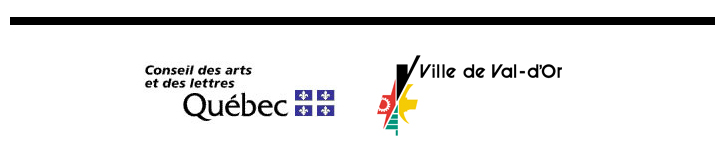 